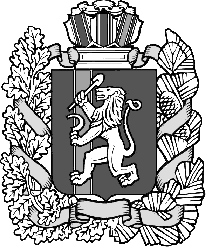 Администрация Шеломковского сельсоветаДзержинского района Красноярского краяПОСТАНОВЛЕНИЕс. Шеломки12.01.2017                                                                                                  №4 -пОб установлении учетной нормыпредоставления жилого помещенияна территории Шеломковского сельсовета на 2017 год           На основании статьи 50, 51 Жилищного кодекса Российской Федерации от 29 декабря 2004 года, в соответствии со статьей 16 Устава Шеломковского сельсовета, ПОСТАНОВЛЯЮ:         1.Установить учетную норму площади жилого помещения для постановки на учет граждан Российской Федерации, постоянно проживающих на территории Шеломковского сельсовета, в качестве нуждающихся в жилом помещении – в размере  общей площади жилого помещения на одного человека.         2.Постановление вступает в силу в день, следующий за днем опубликования  в печатном издании Шеломковского сельсовета «Информационный вестник».     Глава Шеломковского сельсовета                 С.В.Шестопалов